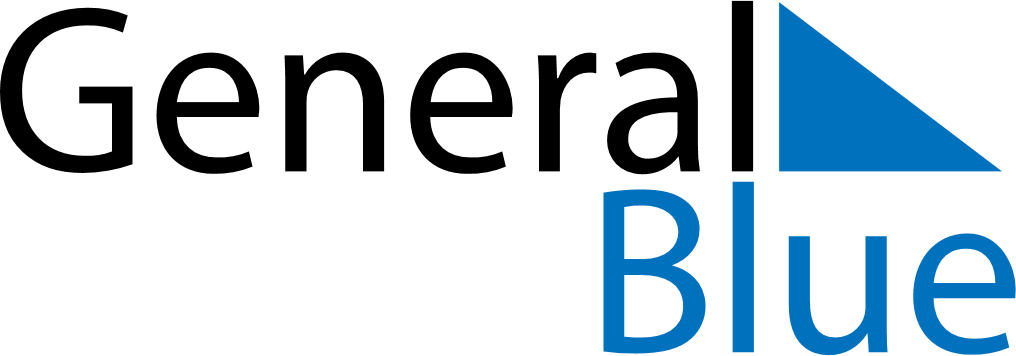 August 2028August 2028August 2028August 2028TogoTogoTogoSundayMondayTuesdayWednesdayThursdayFridayFridaySaturday123445Birthday of Muhammad (Mawlid)Birthday of Muhammad (Mawlid)6789101111121314151617181819Assumption20212223242525262728293031